◇┳┳┳┳┳┳┳┳┳┳┳┳┳┳┳┳┳┳┳┳┳┳┳┳┳┳┳┳┳┳┳┳┳┳┳┳┳┳┳┳┳┳┳┳┳┳◆食科協かわら版　No.289　（2021年度No.8）　 　2021/5/21食の行政情報ならびに会員さまからの情報をお伝えする食科協のメールマガジンリニューアルいたしました　行政情報は原則2回の掲載で削除します　新しいものはNEWマークがついております　期限設定のある記事は　期限終了まで掲載　青字をスクロール　Ctrlキーを押しながらクリック　もしくは右クリックでハイパーリンクを開く◇┻┻┻┻┻┻┻┻┻┻┻┻┻┻┻┻┻┻┻┻┻┻┻┻┻┻┻┻┻┻┻┻┻┻┻┻┻┻┻┻┻┻┻┻┻┻◆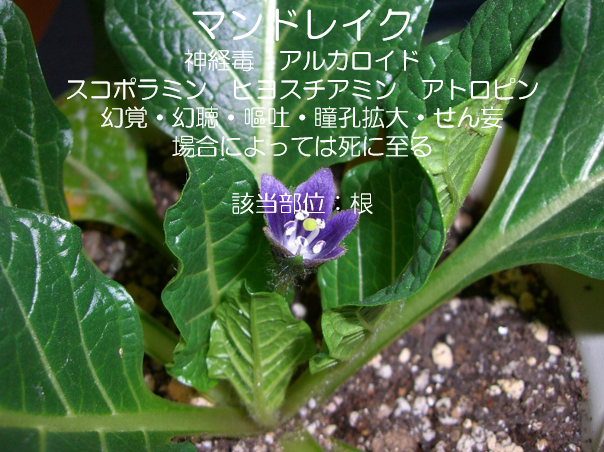 次回は「モロヘイヤ」１．食科協関係 5月18日　かわら版ニュース＆トピックス139号を発行。5月18日　第二回運営委員会・常任理事会開催。5月18日　総会資料・研修会資料他発送。5月21日　かわら版289号・かわら版ニュース＆トピックス138号を発行。5月21日　ニュースレター214号を発行。株式会社サイエンスフォーラムからのご案内馬場理事長のご紹介です。当会員については優待扱いとなります。味の素の社長も特別講師としておいでになり、内容も当会の会員様に役立つものと思われます。以下、概略をご紹介いたします。　２０２１年５月２０日　NPO法人 食品保健科学情報交流協議会会員 各位食品産業戦略研究所事務局株式会社 サイエンスフォーラム代表取締役社長　　元山　裕孝TEL(04)7128-5461 FAX(04)7184-7912「2021年度 食品危機管理者講座」特別優待のご案内謹啓　時下、貴協議会におかれましては益々ご清栄のこととお慶び申し上げます。早速ですが、食品産業戦略研究所（食産研）は、食品の安全性と品質保証システムを支援し、森田邦雄先生（元 厚生労働省）に顧問としてご尽力を戴き、食品業界の人材育成のために活動しております。このたび、オンラインで危機対応司令塔を養成するため、来る6月4日と11日の両日、「2021年度 食品危機管理者講座」を開講する運びとなりました。とくに講座初日、味の素株式会社代表取締役 最高経営責任者　西井孝明様に開講記念として「調味料をめぐる風評にどう対処したか」の主題でご講演を戴くことになりました。これに伴い食産研主席研究員で本講座の企画委員としてご尽力を戴いております貴協議会理事長の馬場良雄様と小暮　実様（貴協議会理事）から「西井社長のご講演は食科協の会員にとり極めて有益で、このご講演だけでも聴講できる方法はないか」とのご要望を戴き、森田顧問を初め講座企画委員の皆様のご賛同を得て、貴協議会会員限定で下記の優待案内を申し上げる次第です。□西井孝明社長の特別講演のみ受講出来ます。・・食科協優待受講料　16,500円（税込み）□６月４日（金）１日のみの受講も可能です。・・同優待受講料　29,700円（税込み）□６月４日・11日両日受講もお受け致します。・・同優待受講料　59,400円（税込み）★お申し込みは以下の貴協議会専用URLよりお願いします。https://ws.formzu.net/dist/S32645124/★プログラムの詳細は下記URLをご覧ください。https://peraichi.com/landing_pages/view/scienceforum92124ご多用中誠に恐れ入りますが、何卒ご検討のほど宜しくお願い申し上げます。　　　謹白２.厚生労働省関係　https://www.mhlw.go.jp/index.html■新リンク　傍聴・参加が可能な審議会等の会議一覧　ご案内しきれないときもございますhttps://www.mhlw.go.jp/topics/event/open_doors.html■NEWインフルエンザ（総合ページ）https://www.mhlw.go.jp/stf/seisakunitsuite/bunya/kenkou_iryou/kenkou/kekkaku-kansenshou/infulenza/index.html■NEW輸入食品に対する検査命令の実施（ミャンマー産緑豆、その加工品）　2021/5/20　本日、以下のとおり輸入者に対して、食品衛生法第26条第３項に基づく検査命令（輸入届出ごとの全ロットに対する検査の義務づけ）を実施することとしたので、お知らせします。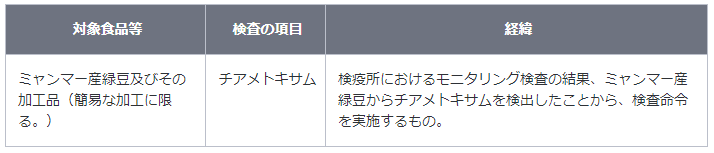 　＜チアメトキサムについて＞１．農薬（殺虫剤）２．許容一日摂取量（人が一生涯毎日摂取し続けても、健康への影響がないとされる一日当たりの摂取量）は、体重１kg当たり0.018 mg/日であり、急性参照用量（人が24時間または、それより短い時間の間の経口摂取により、健康に影響がないとする摂取量）は体重１kg当たり0.5 mgです。３．現実的ではありませんが、体重 60 kgの人が、チアメトキサムが0.29 ppm残留した緑豆を毎日3.7 kg摂取し続けたとしても、一生涯の平均的な摂取量が許容一日摂取量を超えることはなく、また、１日に103 kg摂取したとしても、急性参照用量を超えることはなく、健康に及ぼす影響はありません。＜違反の内容＞１．品名：緑豆輸入者：三冨実業株式会社輸出者：NEW GOLDEN GATE (1991) CO., LTD.届出数量及び重量：800 BG、40,000.00 kg検査結果：チアメトキサム 0.25ppm 検出(基準：0.05 ppm)届出先：那覇検疫所日本への到着年月日：令和３年４月24日違反確定日：令和３年５月14日措置状況：全量保管中２．品名：緑豆輸入者：有限会社ニシヤマ輸出者：BRIGHT LIGHT GROUP COMPANY LIMITED届出数量及び重量：840 BG、42,000.00 kg検査結果：チアメトキサム 0.29ppm 検出(基準：0.05 ppm)届出先：小樽検疫所日本への到着年月日：令和３年４月11日違反確定日：令和３年５月17日措置状況：全量保管中　https://www.mhlw.go.jp/stf/newpage_18741.html■NEW「食品、添加物等の規格基準の一部を改正する件（案）」（農薬等（カスガマイシン等８品目）の残留基準の改正）に関する御意見の募集について　2021/5/19　受付開始日時　2021年5月19日9時0分　受付締切日時	2021年6月17日23時59分　https://public-comment.e-gov.go.jp/servlet/Public?CLASSNAME=PCMMSTDETAIL&id=495210032&Mode=0■輸入食品に対する検査命令の実施（ベトナム産バナナ、その加工品）　2021/5/12　本日、以下のとおり輸入者に対して、食品衛生法第26条第３項に基づく検査命令（輸入届出ごとの全ロットに対する検査の義務づけ）を実施することとしたので、お知らせします。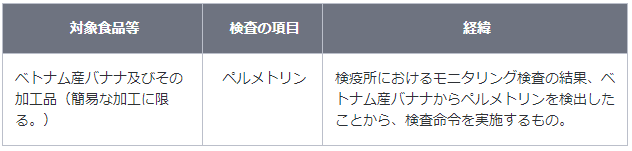 　＜ペルメトリンについて＞１．農薬（殺虫剤）２．許容一日摂取量（人が一生涯毎日摂取し続けても、健康への影響がないとされる一日当たりの摂取量）は、体重１kg当たり0.05 mg/日であり、急性参照用量（人が24時間または、それより短い時間の間の経口摂取により、健康に影響がないとする摂取量）は体重１kg当たり0.5 mgです。３．現実的ではありませんが、体重 60 kgの人が、ペルメトリンが0.04 ppm残留したバナナを毎日 75 kg摂取し続けたとしても、一生涯の平均的な摂取量が許容一日摂取量を超えることはなく、また、１日に750 kg摂取したとしても、急性参照用量を超えることはなく、健康に及ぼす影響はありません。＜違反の内容＞１．品名：生鮮バナナ 　輸入者：有限会社船昭 　輸出者：HUYLONG AN MY BINH LIMITED LIABILITY COMPANY 　届出数量及び重量：1,280 CT、17,280.00 kg 　検査結果：ペルメトリン 0.03ppm 検出(基準：0.01 ppm) 　届出先：神戸検疫所 　日本への到着年月日：令和３年１月28日 　違反確定日：令和３年２月12日 　措置状況：一部販売済み２．品名：生鮮バナナ 輸入者：株式会社総合貿易HOANGHAI 輸出者：NHATVUONG CO.,LTD 届出数量及び重量：650 CT、8,450.00 kg 検査結果：ペルメトリン 0.04ppm 検出(基準：0.01 ppm) 　届出先：福岡検疫所 　日本への到着年月日：令和３年４月16日 違反確定日：令和３年５月６日 　措置状況：通関済み　https://www.mhlw.go.jp/stf/newpage_18542.html■NEW食品中の放射性物質の検査結果について（１２３６報）　2021/5/20　https://www.mhlw.go.jp/stf/newpage_18494.html■NEW原子力災害対策特別措置法第20条第２項の規定に基づく食品の出荷制限の解除　2021/5/19　本日、原子力災害対策本部は、原子力災害対策特別措置法に基づき出荷制限が指示されていた、茨城県の霞ヶ浦かすみがうら、北浦きたうら及び外浪逆浦そとなさかうら並びにこれらの湖沼に流入する河川並びに常陸利根川ひたちとねがわにおいて採捕されたアメリカナマズ（養殖により生産されたものを除く）について、出荷制限の解除を指示しました。１　茨城県に対し指示されていた出荷制限のうち、茨城県の霞ヶ浦、北浦及び外浪逆浦並びにこれらの湖沼に流入する河川並びに常陸利根川において採捕されたアメリカナマズ（養殖により生産されたものを除く）について、本日、出荷制限が解除されました。　（１）本日付けの原子力災害対策本部から茨城県への指示は別添１のとおりです。（２）茨城県の申請は、別添２のとおりです。https://www.mhlw.go.jp/stf/newpage_18524.htmlhttps://www.mhlw.go.jp/content/11135000/000781388.pdfhttps://www.mhlw.go.jp/content/11135000/000780642.pdf■NEW水道水中の放射性物質の調査結果について（第４２４報）2021/5/17　https://www.mhlw.go.jp/stf/houdou/0000203376_00024.html　https://www.mhlw.go.jp/content/10908000/000780015.pdf■食品中の放射性物質の検査結果について（１２３５報）　2021/5/13　２　緊急時モニタリング又は福島県の検査結果　　 ※ 基準値超過   ２件　   No.  43　 福島県産 　　イノシシ　（Cs：220 Bq/kg）　二本松市     No.  50 　福島県産 　　イノシシ　（Cs：120 Bq/kg）　二本松市　https://www.mhlw.go.jp/stf/newpage_18489.html■食品中の放射性物質の検査結果について（１２３４報）　2021/5/7　　 No.  14　 福島県産 　　クロソイ （Cs：270 Bq/kg）　南相馬市　https://www.mhlw.go.jp/stf/newpage_18184.html■NEW食品安全情報（微生物）No.10/ 2021（2021.5.12）http://www.nihs.go.jp/dsi/food-info/foodinfonews/2021/foodinfo202110m.pdf■NEW食品安全情報（化学物質）No.10/ 2021（2021.5.12）　http://www.nihs.go.jp/dsi/food-info/foodinfonews/2021/foodinfo202110c.pdf3.食品安全委員会関係　https://www.fsc.go.jp/■NEW食品安全委員会（第８１7回）の開催について　2021/5/20最近、発表が遅く、締め切りが早くなっております。参加をご希望の場合は、各自ご確認ください標記会合を下記のとおり開催しますので、お知らせいたします。なお、新型コロナウイルス感染症の感染拡大防止のため、本会合については、傍聴者を入れずに開催いたしますが、本会合の様子については、下記４のとおり、web上で動画配信することといたしました。議事録につきましては、後日、食品安全委員会Webサイト（http://www.fsc.go.jp/iinkai_annai/jisseki.html） に掲載いたします。大変御迷惑をお掛けいたしますが、ご理解のほど、何卒よろしくお願いいたします。記１．開催日時：令和3年5月25日（火）　１４：００〜２．開催場所：食品安全委員会 大会議室（港区赤坂５−２−２０ 赤坂パークビル２２階）３．議事（１）令和３年度食品健康影響評価依頼予定物質について（食品中の暫定基準を設定した農薬等）（厚生労働省からの報告）（２）令和３年度食品健康影響評価依頼予定物質について（飼料中の暫定基準を設定した農薬）（農林水産省からの報告）（３）食品安全基本法第１１条第１項第１号に規定する食品健康影響評価を行うことが明らかに必要でないときについて    　・食品衛生法（昭和２２年法律第２３３号）第１３条第１項の規定に基づき定められた食品、添加物等の規格基準（昭和３４年厚生省告示第３７０号）のゲンチアナバイオレット試験法及び酢酸トレンボロン試験法の追加（厚生労働省からの説明）（４）食品安全基本法第２４条の規定に基づく委員会の意見の聴取に関するリスク管理機関からの説明について      ・農薬５品目        　ブロフラニリド        　１−ナフタレン酢酸        　シアントラニリプロール        　フェンピロキシメート        　ペンシクロン       　（厚生労働省からの説明）      　・農薬及び動物用医薬品２品目        　エトキサゾール        　ペルメトリン       　（厚生労働省からの説明）      ・動物用医薬品３品目        　エトキサゾールを有効成分とする牛の皮膚投与剤（ダニレス）        　性腺刺激ホルモン放出ホルモン・ジフテリアトキソイド結合物を有効成分とする豚の注射剤（インプロバック）       　 プラジクアンテルを有効成分とするくろまぐろを含むすずき目魚類用飼料添加剤（水産用ベネサール、ハダクリーン）       　（農林水産省からの説明）      ・遺伝子組換え食品等３品目         　DHA産生及び除草剤グルホシネート耐性キャノーラ（NS-B50027-4）        　（厚生労働省及び農林水産省からの説明）        　 JPAo007株を利用して生産されたカルボキシペプチダーゼ         　JPAo008株を利用して生産されたアミノペプチダーゼ        　（厚生労働省からの説明）（５）食品安全基本法第２４条の規定に基づく委員会の意見について     　・農薬「ウニコナゾールＰ」に係る食品健康影響評価について（６）その他４．動画視聴について：本会合の様子の動画視聴を希望される方は、5月24日（月）12時までに内閣府共通意見等登録システム（https://form.cao.go.jp/shokuhin/opinion-1176.htmlにて、氏名、所属、電話番号及びメールアドレスを御登録いただきますようお願いいたします。視聴をお申し込みいただいた方には、御登録いただいたメールアドレス宛てに、視聴に必要なURLを、5月25日（火）12時までに御連絡いたします。なお、当日の資料につきましては、同日14時までに食品安全委員会Webサイト（http://www.fsc.go.jp/iinkai_annai/jisseki.html）に掲載いたします。　https://www.fsc.go.jp/iinkai_annai/annai/annai804.htmlhttp://www.fsc.go.jp/iinkai_annai/annai/  　←発表がない場合はこちらからご確認ください会議の結果は下記から確認できます★Link食品安全委員会　開催実績リンク　開催日時、配付資料、議事録等　https://www.fsc.go.jp/iinkai_annai/jisseki.html■いわゆる「健康食品」について 安全な選択をするために 〜19のメッセージ〜　2021/4/9　https://www.youtube.com/watch?v=GLCO0UiyMIA■安息香酸を有効成分とする飼料添加物に係る食品健康影響評価に関する審議結果(案)についての意見・情報の募集について　2021/5/12　令和3年5月12日から令和3年6月10日までの間、意見・情報の募集を行います　https://www.fsc.go.jp/iken-bosyu/pc1_hisiryou_fa_benzoic_acid_030512.html■ピラフルフェンエチルに係る食品健康影響評価に関する審議結果（案）についての意見・情報の募集について　2021/5/12　令和3年5月12日から令和3年6月10日までの間、意見・情報の募集を行います　https://www.fsc.go.jp/iken-bosyu/pc1_no_pyraflufen-ethyl_030512.html■フルフェノクスロンに係る食品健康影響評価に関する審議結果（案）についての意見・情報の募集について　2021/5/12　令和3年5月12日から令和3年6月10日までの間、意見・情報の募集を行います　https://www.fsc.go.jp/iken-bosyu/pc2_no_flufenoxuron_030512.html■安息香酸に係る食品健康影響評価に関する審議結果(案)についての意見・情報の募集について　2021/5/12　令和3年5月12日から令和3年6月10日までの間、意見・情報の募集を行います　https://www.fsc.go.jp/iken-bosyu/pc1_hisiryou_benzoic_acid_030512.html■家畜に使用するスルフォンアミド系合成抗菌剤に係る薬剤耐性菌に関する食品健康影響評価に関する審議結果(案)についての意見・情報の募集について　2021/5/12　令和3年5月12日から令和3年6月10日までの間、意見・情報の募集を行います　https://www.fsc.go.jp/iken-bosyu/pc1_amr_sulfonamide_030512.html■鉛に係る食品健康影響評価に関する審議結果（案）についての意見・情報の募集について　2021/5/12　令和3年5月12日から令和3年6月10日までの間、意見・情報の募集を行います　https://www.fsc.go.jp/iken-bosyu/pc1_namari_lead_030512.html■バシトラシンに係る食品健康影響評価に関する審議結果(案)についての意見・情報の募集について　2021/5/12　令和3年5月12日から令和3年6月10日までの間、意見・情報の募集を行います　https://www.fsc.go.jp/iken-bosyu/pc1_hisiryou_bacitracin_030512.html■Trichoderma reesei JPTR003株を用いて生産されたムラミダーゼ濃縮・精製物を原体とする飼料添加物製剤に係る食品健康影響評価に関する審議結果(案)についての意見・情報の募集について　2021/5/12　令和3年5月12日から令和3年6月10日までの間、意見・情報の募集を行います　https://www.fsc.go.jp/iken-bosyu/pc1_hisiryou_muramidase_030512.html■NEW食品安全関係情報更新（令和3年4月3日から令和3年4月16日）2021/4/30https://www.fsc.go.jp/fsciis/foodSafetyMaterial/search?keyword=%EF%BC%AC%EF%BC%A4%EF%BC%95%EF%BC%90&query=&logic=and&calendar=japanese&year=&from=struct&from_year=2021&from_month=04&from_day=03&to=struct&to_year=2021&to_month=04&to_day=16&areaId=00&countryId=000&informationSourceId=0000&max=100&sort_order=date.desc ４．農水省関係　https://www.maff.go.jp/■NEW遺伝子組換えワタ、トウモロコシ及びセイヨウナタネの第一種使用等に関する審査結果についての意見・情報の募集（パブリックコメント）について　2021/5/20　2021/5/20から2021/6/18まで　https://www.maff.go.jp/j/press/syouan/nouan/210520.html■山梨県における豚熱の確認及び「農林水産省豚熱・アフリカ豚熱防疫対策本部」の持ち回り開催について　2021/5/11　本日、山梨県中央市の養豚農場において家畜伝染病である豚熱の患畜が確認されたことを受け、農林水産省は本日、「農林水産省豚熱・アフリカ豚熱防疫対策本部」を持ち回りで開催し、今後の防疫方針について確認します。現場及び周辺地域にも本病のウイルスが存在する可能性があり、人や車両を介して本病のまん延を引き起こすおそれがあります。現場及び周辺地域での取材は、厳に慎むよう御協力をお願いいたします。1.農場の概要所在地：山梨県中央市飼養状況：2,523頭2.経緯（1）山梨県は、同県中央市の農場から、飼養豚の死亡数増加の通報を受け、昨日（5月10日（月曜日））、当該農場に立ち入り、病性鑑定を実施しました。（2）山梨県の検査により豚熱の疑いが生じたため、農研機構動物衛生研究部門（注）で精密検査を実施したところ、本日（5月11日（火曜日））、豚熱の患畜であることが判明しましたhttps://www.maff.go.jp/j/press/syouan/douei/210511.html■株式会社合食におけるいか加工品の不適正表示に対する措置について　2021/5/11　農林水産省は、株式会社合食（本社：兵庫県神戸市兵庫区中之島一丁目1番1号。法人番号3140001012993。以下「合食」という。）が、自ら製造するいか加工品の原材料に、「スルメイカ」を使用していないにもかかわらず、商品表面に「スルメイカ」を使用している旨を表示して、製造販売したことを確認しました。このため、本日、合食に対し、食品表示法に基づき、表示の是正と併せて、原因の究明・分析の徹底、再発防止対策の実施等について指示を行いました。1.経過農林水産省関東農政局及び中国四国農政局並びに独立行政法人農林水産消費安全技術センターが令和2年10月19日から令和3年4月16日までの間、合食に対し、食品表示法（平成25年法律第70号）第8条第2項及び第9条第1項の規定に基づく立入検査を行いました。この結果、農林水産省は、合食が、自社を製造者とするいか加工品（商品名：「おいしい減塩やわらかいか天」、「しっとりいか天」及び「しっとりいか天（3パック）」）の3商品の商品表面に、「スルメイカ」を使用することなく、「アカイカ」、「アメリカオオアカイカ」及び「カナダマツイカ」を使用し、又は「スルメイカ」と「スルメイカ」以外のイカを区別せず使用し、「スルメイカ」を使用していないにもかかわらず、「スルメイカ」を使用している旨の不適正な強調表示をして、少なくとも平成29年3月31日から令和3年1月19日までの間に、合計705,340袋を一般用加工食品として販売したことを確認しました（別紙1参照）。2.措置合食が行った上記1.の行為は、食品表示法第4条第1項の規定に基づき定められた食品表示基準（平成27年内閣府令第10号）第7条の表の「特色のある原材料等に関する事項」の項及び第9条第1項第13号の規定に違反するものです（別紙2参照）。このため、農林水産省は、合食に対し、食品表示法第6条第1項の規定に基づき、以下の内容の指示を行いました。（指示の内容）(1)販売する全ての食品について、直ちに表示の点検を行い、不適正な表示の食品については速やかに食品表示基準の規定に従って、適正な表示に是正した上で販売すること。(2)販売していた食品について、食品表示基準に定められた遵守事項が遵守されていなかった主な原因として、消費者に対し正しい表示を行うという意識及び食品表示制度に関する認識の欠如並びに食品表示についての内容確認及び管理体制に不備があると考えられることからこれを含めた原因の究明・分析を徹底すること。(3)(2)の結果を踏まえ、食品表示に関する責任の所在を明確にするとともに、食品表示の相互チェック体制の強化、拡充その他の再発防止対策を適切に実施すること。これにより、今後販売する食品について、食品表示基準に違反する不適正な表示を行わないこと。(4)全役員及び全従業員に対して、食品表示制度についての啓発を行い、その遵守を徹底すること。(5)(1)から(4)までに基づき講じた措置について、令和3年6月11日までに農林水産大臣宛てに提出すること。（参考）本件について、農林水産省近畿農政局でも同様のプレスリリースを行っております。https://www.maff.go.jp/j/press/syouan/kansa/210511.html〈添付資料〉別紙1 不適正表示の内容https://www.maff.go.jp/j/press/syouan/kansa/attach/pdf/210511-4.pdf別紙2 食品表示法、食品表示基準（抜粋）https://www.maff.go.jp/j/press/syouan/kansa/attach/pdf/210511-6.pdf参考 株式会社合食の概要https://www.maff.go.jp/j/press/syouan/kansa/attach/pdf/210511-5.pdf■奄美大島、徳之島、沖縄島北部及び西表島の世界遺産一覧表への記載推薦に関する国際自然保護連合（IUCN）の評価結果及び勧告について（速報）　2021/5/10　https://www.rinya.maff.go.jp/j/press/sin_riyou/210510.html５.消費者庁関連　https://www.caa.go.jp/「消費者庁」になりすましたTwitter、Facebookアカウントにご注意ください。■NEW第4回消費者裁判手続特例法等に関する検討会(2021年5月20日)　2021/5/19　https://www.caa.go.jp/policies/policy/consumer_system/meeting_materials/review_meeting_003/024145.html■NEW東日本大震災の被災地における食品安全への取組紹介動画　2021/5/18　https://www.caa.go.jp/policies/policy/consumer_education/public_awareness/gekkan/2021/#movie_002■NEWエシカル消費について学ぶ大人向け・子供向けワークショップ等を実施　2021/5/14　https://www.caa.go.jp/policies/policy/consumer_education/public_awareness/ethical/efforts/other/event_009/■NEW株式会社シーズコーポレーションに対する食品表示法に基づく指示について　2021/5/14　https://www.caa.go.jp/notice/entry/024140/　株式会社シーズコーポレーションに対する食品表示法に基づく指示について　https://www.caa.go.jp/notice/assets/representation_cms214_210514_07.pdf■NEW株式会社シーズコーポレーションに対する景品表示法に基づく措置命令について　2021/5/14　https://www.caa.go.jp/notice/entry/024139/　株式会社シーズコーポレーションに対する景品表示法に基づく措置命令について　https://www.caa.go.jp/notice/assets/representation_cms214_210514_01.pdf　別紙1　https://www.caa.go.jp/notice/assets/representation_cms214_210514_02.pdf別紙2https://www.caa.go.jp/notice/assets/representation_cms214_210514_03.pdf別紙3https://www.caa.go.jp/notice/assets/representation_cms214_210514_04.pdf参考https://www.caa.go.jp/notice/assets/representation_cms214_210514_05.pdf別添https://www.caa.go.jp/notice/assets/representation_cms214_210514_06.pdf■第3回特定保健用食品制度(疾病リスク低減表示)に関する検討会(2021年3月19日)　2021/5/10　https://www.caa.go.jp/policies/policy/food_labeling/meeting_materials/review_meeting_004/023343.html■特定保健用食品の表示許可について(5月10日)　https://www.caa.go.jp/notice/entry/024109/消費者庁リコール情報サイト　https://www.recall.caa.go.jp/（回収中か否かに関わらず、だいたい一回の掲載で消去します）★国分グループ本社「K&K缶つま　ムール貝の白ワイン蒸し風 95g」 - 返金／回収　アレルゲン「乳、卵」の表示欠落　2021/5/21★金謙姫「生鮮青とうがらし」 - 回収命令　人の健康を損なうおそれのない量として厚生労働大臣が定める量（0.01ppm）を超えて0.03ppmのヘキサコナゾールを検出　2021/5/21★日本珈琲貿易「スムージーレッド果汁59%、スムージーイエロー果汁48%」 - 回収　微生物等の増殖による変敗の可能性が疑われたため　2021/5/20★イケア・ジャパン「HEROISK/ヘロイスクまたはTALRIKA/タルリカのプレート、ボウル、マグ」 - 返金／回収　熱い飲食物が入った状態で当該製品が破損した場合、やけどをする可能性があるため　2021/5/19★薩摩川内市観光物産協会「安納芋蜜フィナンシェ（焼き菓子）」 - 返金／回収　賞味期限の誤表示　2021/5/19★赤坂柿山「プチフラワー（華）（米菓）」 - 返金／回収　アレルゲン「えび」の表示欠落　2021/5/19★マリノ「マルゲリータ（冷凍食品）」 - 返金／回収　冷凍食品の成分規格を超えた細菌数が検出されたため　2021/5/18★産直かねがさき「こしあぶら（山菜）」 - 返金／回収　食品衛生法違反（放射性セシウムが130Bq/kg検出され、一般食品の基準値である100Bq/kgを超過）　2021/5/17★マエダ「ひめの凛玄米（容器入りごはん）」 - 回収　シール面の接着不良　2021/5/17★ポス・ウェーブ「カットシフォン人気トップ5セット（5個入り）、ほか1商品」 - 回収　製品の一部にカビが発生していたため　2021/5/13６. 食中毒・感染症■NEWインフルエンザ（総合ページ）https://www.mhlw.go.jp/stf/seisakunitsuite/bunya/kenkou_iryou/kenkou/kekkaku-kansenshou/infulenza/index.html■高知市の居酒屋で４人が食中毒　４日間営業停止　2021/5/16　高知新聞　カンピロバクター属菌https://www.kochinews.co.jp/article/456970カンピロバクター・ジェジュニによる食中毒事件の発生について　2021/5/15　高知県高知市カンピロバクター・ジェジュニ１ 探知 令和３年５月８日（土）13：19，高知県健康政策部薬務衛生課から「５月３日（月）に「焼鳥居酒屋てんてけてん」を利用した者のうち，５月６日（木）から下痢，発熱等の症状を呈している者がいる。」との連絡があり，調査を開始した。 ２ 事件の概要 令和３年５月３日（月）19:00 頃，当該施設において調理，提供された料理を食べた２グループ８名のうち，４名が下痢，発熱等の食中毒症状を呈した。 以下のことから，カンピロバクター・ジェジュニによる食中毒事件が発生したと断定した。 ・２グループにおける発症者４名に共通する食事は，当該施設において調理，提供された料理のみであったこと。 ・２グループの発症者の便４検体中３検体から，カンピロバクター・ジェジュニが検出されたこと。 ３ 発症日時 ５月６日（木）15：00～５月７日（金）00：00（潜伏期間：68～78 時間） ４ 主症状 下痢，発熱，腹痛 ５ 発症者の状況 男性３名（20 歳代），女性１名（20 歳代） そのうち，医療機関を受診した者：男性３名，女性１名（入院した者は０名） 現在，発症者は快方へ向かっている。 ６ 原因施設 （1）施設の名称 焼鳥居酒屋てんてけてん 　営業の種類 飲食店営業 ７ 原因食品 令和３年５月３日（月）に，当該施設において調理，提供された料理  　　（砂ずり，ぼんじり，ハツ，鶏皮ポン酢，牛炙り焼き，玉子焼き，ピザ，サラダ等）８ 病因物質 カンピロバクター・ジェジュニ ９ 行政措置 令和３年５月 15 日（土）から５月 18 日（火）まで４日間の営業停止処分　https://www.city.kochi.kochi.jp/uploaded/attachment/103086.pdf■食中毒の発生について　2021/5/12　神奈川県茅ケ崎市　カンピロバクター・ジェジュニ　　２０２１年５月５日に、市内の有料老人ホーム事業者より、「４月２６日～５月５日の間に、入居者のうち複数名が発熱と下痢症状を呈している。」旨の連絡が茅ヶ崎市保健所にありました。当所で感染症と食中毒の両面から調査を行ったところ、患者の共通の食事がこの施設の給食だけであること、症状が共通していること、患者を診察した医師から食中毒の届出があったことから、本日、この施設の給食を原因とする食中毒と決定しました。１ 摂食者数 ５９人（男性：２２人 女性：３７人） （調査中）２ 患者数 １９人（男性：５人 女性：１４人） （調査中）※全員快方に向かっていると聞いております。３ 入院者数 ５人　※全員退院したと聞いております。４ 主な症状 水様性下痢、発熱、腹痛等.　５ 原因施設 名称 ふれあいの園　業種 飲食店営業（給食）６ 原因食品 当該施設で提供された給食 （調査中）７ 病因物質 カンピロバクター・ジェジュニ８ 措 置 原因施設に対して、５月１２日（水）から 営業禁止https://www.city.chigasaki.kanagawa.jp/_res/projects/default_project/_page_/001/043/311/0512shokuchudoku.pdf■岡山県の食中毒発生状況　2021/5/1　岡山県倉敷市　ノロウイルス　発生年月日　2021/5/1　発生場所　倉敷市　患者数　調査中　原因食品　調査中病因物質　ノロウイルス（GⅡ）原因施設　仕出し屋（倉敷市）https://www.pref.okayama.jp/page/696964.html■ヒラメの刺し身で食中毒　日光のスーパーで購入　栃木県日光市2021/5/15　9:22　下野新聞「SOON」アニサキス　https://www.shimotsuke.co.jp/articles/-/452480  令和3(2021)年栃木県内の食中毒事例　アニサキス　発生月　5月　県西保健所　原因物質　アニサキス　原因食品　ヒラメの刺身　原因施設　家庭　喫食者数　2名　患者数　1名　http://www.pref.tochigi.lg.jp/e07/life/shokuseikatsu/chuudoku/syokucyudokur3.html■食品衛生法違反者等の公表　2021/5/14　北区　アニサキス　公表年月日　令和3年5月14日被処分者業種等　魚介類販売業施設の名称　角上魚類ビーンズ赤羽店適用条項　食品衛生法第6条第3号違反不利益処分等を行った理由	食中毒の発生（病因物質：アニサキス）不利益処分等の内容　生食用鮮魚介類（冷凍品※を除く。）の加工及び販売について営業停止1日間（令和3年5月14日）※冷凍品とは-20℃で24時間以上の冷凍をしたものをいう。備考　患者数：1名原因食品：令和3年4月26日に当該施設が加工・販売した生食用切身（イワシ、アジ）　http://www.city.kita.tokyo.jp/seikatsueisei/kenko/ese/shokuhin/ese/shokuhin.html■園児ら32人 ノロウイルス感染　栃木県西の保育所　5/15 8:10　下野新聞SOON　感染症　ノロウイルス　https://www.shimotsuke.co.jp/articles/-/452136■特別養護老人ホームで感染性胃腸炎集団発生　島田　2021.05.08　あなたの静岡新聞　感染症　ノロウイルス　https://www.at-s.com/sp/news/article/shizuoka/898171.html?lbl=606■ダニ媒介感染症が２人　熊本県感染症情報　5/13(木) 19:03配信　熊本日日新聞　感染症　マダニ　https://news.yahoo.co.jp/articles/ab25fb8ae1875677b14cad56c649aa0d443f594b■【独自】がんこ寿司、冷凍「笹蒸し」の賞味期限改ざん…最長９か月2021/05/12 09:51　読売新聞オンライン　農林水産省のコーナーに詳細あり■スルメイカ偽装販売７０万袋　「１００％使用」全く使われないことも　加工業者に指導　2021/5/11 20:32 神戸新聞NEXT　https://www.kobe-np.co.jp/news/sougou/202105/0014317706.shtmlhttp://www.pref.hokkaido.lg.jp/ss/tkk/hodo/happyo/r3/05/030507-03ityou.pdf■感染性胃腸炎患者等の発生について　2021/5/19　北海道　感染症　ノロウイルス　　令和３年5月19日、渡島保健所管内の社会福祉施設において、感染性胃腸炎患者及びその疑いのある者の発生を確認しました1　発生の探知　  　令和３年5月14日に、渡島保健所管内の社会福祉施設から、複数の入所者及び職員が嘔吐、下痢等の症状を呈している旨、同保健所に通報があった。　2　発生の概要渡島保健所管内の社会福祉施設の入所者11名及び職員4名の計１5名が、5月12日から、5月16日にかけて、おう吐、下痢などの症状を呈し、うち4名が医療機関を受診した。（うち１名が入院。）3　現在の状況5月19日現在、症状は回復もしくは快方に向かっている。また、入院した１名は既に退院している。　４　経過5月12日～16日　おう吐、下痢などの有症者発生5月14日　社会福祉施設から保健所に通報5月12日～14日　社会福祉施設において有症者2名の便を検査した結果、2名から、ノロウイルスを確認5　感染経路　現在調査中http://www.pref.hokkaido.lg.jp/ss/tkk/hodo/happyo/r3/05/030519-01ityou.pdf■感染性胃腸炎患者等の発生について　2021/5/18　北海道　感染症　ノロウイルス　　令和３年5月17日、岩見沢保健所管内の保育所において、感染性胃腸炎患者及びその疑いのある者の発生を確認しました1　発生の探知　  　令和３年5月17日、岩見沢保健所管内の保育所から、複数の園児及び職員が嘔吐、下痢、発熱等の症状を呈している旨、同保健所に通報があった。　2　発生の概要岩見沢保健所管内の保育所の園児10名及び職員５名の計１５名が、5月13日から、5月17日にかけて、おう吐、下痢、発熱などの症状を呈し、うち13名が医療機関を受診した。（入院したものはいない。）3　現在の状況5月18日現在、症状は回復もしくは快方に向かっている。　４　経過5月13日～17日　おう吐、下痢、発熱などの有症者発生5月17日　保育所から保健所に通報5月14日～17日　医療機関において有症者7名の便を検査した結果、6名から、ノロウイルスを確認5　感染経路　現在調査中http://www.pref.hokkaido.lg.jp/ss/tkk/hodo/happyo/r3/05/030518-02ityouen.pdf■感染性胃腸炎患者等の発生について　2021/5/18　北海道　感染症　ノロウイルス　　令和３年5月14日、八雲保健所管内の保育所において、感染性胃腸炎患者及びその疑いのある者の発生を確認しました1　発生の探知　  　令和３年5月14日、八雲保健所管内の保育所から、複数の園児及び職員が嘔吐、下痢等の症状を呈している旨、同保健所に通報があった。　2　発生の概要岩見沢保健所管内の保育所の園児29名及び職員2名の計31名が、5月13日から、5月17日にかけて、おう吐、下痢などの症状を呈し、うち23名が医療機関を受診した。（入院したものはいない。）3　現在の状況5月18日現在、症状は回復もしくは快方に向かっている。　４　経過5月12日～17日　おう吐、下痢、発熱などの有症者発生医療機関において有症者5名の便を検査した結果、5名から、ノロウイルスを確認5月14日　保育所から保健所に通報5　感染経路　現在調査中http://www.pref.hokkaido.lg.jp/ss/tkk/hodo/happyo/r3/05/030518-02ityouen.pdf■感染性胃腸炎患者等の発生について　2021/5/18　北海道　感染症　ノロウイルス　　令和３年5月18日、網走保健所管内の保育所において、感染性胃腸炎患者及びその疑いのある者の発生を確認しました1　発生の探知　  　令和３年5月13日に、網走保健所管内の保育所から、複数の園児及び職員が嘔吐、下痢、発熱等の症状を呈している旨、同保健所に通報があった。　2　発生の概要網走保健所管内の保育所の園児13名及び職員1名の計１4名が、5月9日から、5月16日にかけて、おう吐、下痢、発熱などの症状を呈し、うち9名が医療機関を受診した。（入院したものはいない。）3　現在の状況5月18日現在、症状は回復もしくは快方に向かっている。　４　経過5月9日～16日　おう吐、下痢、発熱などの有症者発生5月13日　保育所から保健所に通報5月17日　保健所において有症者4名の便を検査した結果、3名から、ノロウイルスを確　　　　　　認5　感染経路　現在調査中http://www.pref.hokkaido.lg.jp/ss/tkk/hodo/happyo/r3/05/030518-02ityouen.pdf■感染性胃腸炎患者等の発生について　2021/5/18　北海道　感染症　ノロウイルス　　令和３年5月18日、北見保健所管内の保育所において、感染性胃腸炎患者及びその疑いのある者の発生を確認しました1　発生の探知　  　令和３年5月12日に、北見保健所管内の保育所から、複数の園児及び職員が嘔吐、下痢、発熱等の症状を呈している旨、同保健所に通報があった。　2　発生の概要北見保健所管内の保育所の園児11名及び職員1名の計１2名が、5月10日から、5月15日にかけて、おう吐、下痢などの症状を呈し、うち3名が医療機関を受診した。（入院したものはいない。）3　現在の状況5月18日現在、症状は回復もしくは快方に向かっている。　４　経過5月10日～15日　おう吐、下痢などの有症者発生5月12日　保育所から保健所に通報5月17日　保健所において有症者5名の便を検査した結果、2名から、ノロウイルスを確　　　　　　認5　感染経路　現在調査中http://www.pref.hokkaido.lg.jp/ss/tkk/hodo/happyo/r3/05/030518-02ityouen.pdf■腸管出血性大腸菌感染症の発生について　2021/5/18　北海道　感染症　腸管出血性大腸菌　令和３年5月7日、富良野保健所管内の保育所において、腸管出血性大腸菌感染症（ベロ毒素産生性）が発生したのでお知らせします記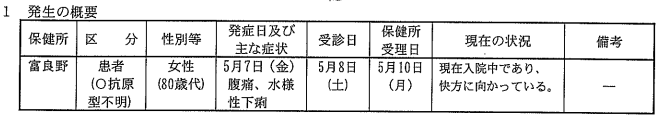 http://www.pref.hokkaido.lg.jp/ss/tkk/hodo/happyo/r3/05/030518-03tyoukan.pdf■感染性胃腸炎患者等の発生について　2021/5/17　北海道　感染症　ノロウイルス　　令和３年5月12日、滝川保健所管内の介護保険施設において、感染性胃腸炎患者及びその疑いのある者の発生を確認しました1　発生の探知　  　令和３年5月11日、滝川保健所管内の介護保険施設から、複数の入所者及び職員が嘔吐、下痢、発熱等の症状を呈している旨、保健所に通報があった。　2　発生の概要釧路保健所管内の保育所の園児11名が、5月8日から、5月13日にかけて、おう吐、下痢などの症状を呈し、うち6名が医療機関を受診し、検査、治療を受けた。（うち2名が入院した。）3　現在の状況5月17日現在、症状は回復し、入院した2名は快方に向かっている。　４　経過5月1日～11日　おう吐、下痢、発熱などの有症者発生5月11日　介護保険施設から保健所に通報5月7日～12日　医療機関及び保健所において有症者5名の便を検査した結果、5名から、ノロウイルスを確認5　感染経路　現在調査中http://www.pref.hokkaido.lg.jp/ss/tkk/hodo/happyo/r3/05/030517-02ityou.pdf■感染性胃腸炎患者等の発生について　2021/5/14　北海道　感染症　ノロウイルス　　令和３年5月13日、釧路保健所管内の保育所において、感染性胃腸炎患者及びその疑いのある者の発生を確認しました1　発生の探知　  　令和３年5月13日、釧路保健所管内の保育所から、複数の園児が嘔吐、下痢、発熱等の症状を呈している旨、保健所に通報があった。　2　発生の概要釧路保健所管内の保育所の園児11名が、5月8日から、5月13日にかけて、おう吐、下痢、発熱などの症状を呈し、うち9名が医療機関を受診した。（うち1名が入院した。）3　現在の状況5月14日現在、症状は回復もしくは快方に向かっている。入院した1名については、既に退院している。　４　経過5月8日～13日　おう吐、下痢、発熱などの有症者発生　　　　　　　　　医療機関において、有症者のうち2名の便を検査した結果、1名からノロウイルスを確認。5月13日　保育所から保健所に通報5　感染経路　現在調査中http://www.pref.hokkaido.lg.jp/ss/tkk/hodo/happyo/r3/05/030514-05ityou.pdf■感染性胃腸炎患者等の発生について　2021/5/14　北海道　感染症　ノロウイルス　　令和３年5月13日、北見保健所管内の保育所において、感染性胃腸炎患者及びその疑いのある者の発生を確認しました1　発生の探知　  　令和３年5月12日、北見保健所管内の保育所から、複数の園児及び職員が嘔吐、下痢、発熱等の症状を呈している旨、保健所に通報があった。　2　発生の概要北見保健所管内の保育所の園児19名及び職員4名の計23名が、5月6日から、5月13日にかけて、おう吐、下痢、発熱などの症状を呈し、うち4名が医療機関を受診した。（入院したものはいない。）3　現在の状況5月14日現在、症状は回復もしくは快方に向かっている。　４　経過5月6日～13日　おう吐、下痢、発熱などの有症者発生5月12日　保育所から保健所に通報5月13日　保健所において10名の便を検査した結果、5名からノロウイルスが検出された。5　感染経路　現在調査中http://www.pref.hokkaido.lg.jp/ss/tkk/hodo/happyo/r3/05/030514-05ityou.pdf■感染性胃腸炎患者等の発生について　2021/5/13　北海道　感染症　ノロウイルス　　令和３年5月13日、北見保健所管内の保育所において、感染性胃腸炎患者及びその疑いのある者の発生を確認しました1　発生の探知　  　令和３年5月10日、北見保健所管内の保育所から、複数の園児及び職員が嘔吐、下痢、発熱等のを呈している旨、保健所に通報があった。　2　発生の概要北見保健所管内の保育所の園児9名及び職員2名の計11名が、5月6日から、5月11日にかけて、おう吐、下痢、発熱などの症状を呈し、8名が医療機関を受診し、うち１名が入院した。3　現在の状況5月13日現在、症状は回復もしくは快方に向かっている。また、入院したものも回復し、退院した。　４　経過5月6日～11日　おう吐、下痢、発熱などの有症者発生5月10日　保育所から保健所に通報5月12日　保健所において8名の便を検査した結果、5名からノロウイルスが検出された。5　感染経路　現在調査中http://www.pref.hokkaido.lg.jp/ss/tkk/hodo/happyo/r3/05/030513-01ityou.pdf7. 新型コロナウイルス情報新型コロナウイルス情報　全般■新型コロナウイルス感染症の現在の状況と厚生労働省の対応についてhttps://www.mhlw.go.jp/stf/newpage_18745.html　　5/20https://www.mhlw.go.jp/stf/newpage_18727.html　　5/19https://www.mhlw.go.jp/stf/newpage_18688.html　　5/18https://www.mhlw.go.jp/stf/newpage_18656.html　　5/17https://www.mhlw.go.jp/stf/newpage_18651.html　　5/16https://www.mhlw.go.jp/stf/newpage_18649.html　　5/15https://www.mhlw.go.jp/stf/newpage_18629.html　　5/14https://www.mhlw.go.jp/stf/newpage_18595.html　　5/13都道府県別の変異株（ゲノム解析）確認数について　2021/5/19　https://www.mhlw.go.jp/stf/seisakunitsuite/newpage_00054.html新型コロナウイルス感染症に関する報道発表資料（発生状況、国内の患者発生、空港・海港検疫事例、海外の状況、変異株、その他）　2021/4/22　https://www.mhlw.go.jp/stf/seisakunitsuite/bunya/0000121431_00086.htmlhttps://www.mhlw.go.jp/stf/seisakunitsuite/bunya/0000121431_00244.html新型コロナウイルス感染症の患者等の発生について（空港・海港検疫）https://www.mhlw.go.jp/stf/newpage_18735.html　　5/19https://www.mhlw.go.jp/stf/newpage_18652.html　　5/16https://www.mhlw.go.jp/stf/newpage_18613.html　　5/13新型コロナウイルス感染症の（変異株）患者等の発生について（空港・海港検疫）https://www.mhlw.go.jp/stf/newpage_18485.html　　5/8新型コロナウイルス感染症の無症状病原体保有者の発生について（空港検疫）https://www.mhlw.go.jp/stf/newpage_18760.html　　5/20https://www.mhlw.go.jp/stf/newpage_18658.html　　5/17https://www.mhlw.go.jp/stf/newpage_18650.html　　5/15https://www.mhlw.go.jp/stf/newpage_18582.html　　5/14https://www.mhlw.go.jp/stf/newpage_18582.html　　5/12■地域ごとの感染状況等の公表について　2021/5/18https://www.mhlw.go.jp/stf/seisakunitsuite/newpage_00016.html■自費検査を提供する検査機関一覧　令和３年５月１４日時点版　https://www.mhlw.go.jp/stf/seisakunitsuite/bunya/kenkou_iryou/covid19-jihikensa_00001.html■新型コロナウイルス接触確認アプリ（COCOA)　COVID-19 Contact-Confirming Application　2021/5/14　https://www.mhlw.go.jp/stf/seisakunitsuite/bunya/cocoa_00138.html接触確認アプリ利用者向けＱ＆Ａ　2020/12/1https://www.mhlw.go.jp/stf/seisakunitsuite/bunya/kenkou_iryou/covid19_qa_kanrenkigyou_00009.html■療養状況等及び入院患者受入病床数等に関する調査について　2021/5/14　https://www.mhlw.go.jp/stf/seisakunitsuite/newpage_00023.html■感染拡大防止と医療提供体制の整備　2021/5/19　https://www.mhlw.go.jp/stf/covid-19/kansenkakudaiboushi-iryouteikyou.html水際対策に係る新たな措置について　2021/5/19　 「変異株B.1.617指定国・地域に該当する国・地域について」を更新しました　https://www.mhlw.go.jp/stf/seisakunitsuite/bunya/0000121431_00209.html誓約書の提出について　2021/5/18　https://www.mhlw.go.jp/stf/seisakunitsuite/bunya/0000121431_00249.html検査証明書の提示について 2021/4/30  https://www.mhlw.go.jp/stf/seisakunitsuite/bunya/0000121431_00248.html日本へ入国・帰国した皆さまへ 「14日間の待機期間中」のルール　2021/4/30https://www.mhlw.go.jp/stf/seisakunitsuite/bunya/0000121431_00263.html水際対策の抜本的強化に関するQ＆A 　令和３年3月17日時点版　2021/3/17月分https://www.mhlw.go.jp/stf/seisakunitsuite/bunya/kenkou_iryou/covid19_qa_kanrenkigyou_00001.html■新型コロナウイルス感染症対策アドバイザリーボードの資料等（第31回～）　2021/5/19　https://www.mhlw.go.jp/stf/seisakunitsuite/bunya/0000121431_00216.html■都道府県の医療提供体制等の状況（医療提供体制・監視体制・感染の状況）について（６指標）　2021/5/14　https://www.mhlw.go.jp/stf/seisakunitsuite/bunya/0000121431_00209.htmlhttps://www.mhlw.go.jp/stf/seisakunitsuite/newpage_00035.html■新型コロナウイルス感染症について　2021/5/12　https://www.mhlw.go.jp/stf/seisakunitsuite/bunya/0000164708_00001.html■高齢者に対する新型コロナワクチン接種について　2021/5/12　https://www.mhlw.go.jp/stf/newpage_18586.html接種についてのお知らせ　2021/5/11https://www.mhlw.go.jp/stf/seisakunitsuite/bunya/0000121431_00218.html　なお、現在の救済制度の内容については、こちらをご参照ください。　https://www.mhlw.go.jp/bunya/kenkou/kekkaku-kansenshou20/kenkouhigai_kyusai/https://www.mhlw.go.jp/stf/seisakunitsuite/bunya/0000121431_00218.html#%E6%8E%A5%E7%A8%AE%E3%81%8C%E5%8F%97%E3%81%91%E3%82%89%E3%82%8C%E3%82%8B%E5%A0%B4%E6%89%80新型コロナワクチンの接種を行う医療機関へのお知らせ 2021/5/11  https://www.mhlw.go.jp/stf/seisakunitsuite/bunya/vaccine_iryoukikanheno_oshirase.html新型コロナワクチンの接種後の健康状況調査　2021/4/30　https://www.mhlw.go.jp/stf/seisakunitsuite/bunya/vaccine_kenkoujoukyoutyousa.html新型コロナワクチンの副反応疑い報告について　2021/4/23https://www.mhlw.go.jp/stf/seisakunitsuite/bunya/vaccine_hukuhannou-utagai-houkoku.htmlモデルナ社の新型コロナワクチンについて　2021/4/9　https://www.mhlw.go.jp/stf/seisakunitsuite/bunya/vaccine_moderna.htmlアストラゼネカ社の新型コロナワクチンについて　2021/4/9　https://www.mhlw.go.jp/stf/seisakunitsuite/bunya/vaccine_astrazeneca.html新型コロナワクチンの予診票・説明書・情報提供資材　2021/4/6https://www.mhlw.go.jp/stf/seisakunitsuite/bunya/vaccine_yoshinhyouetc.html新型コロナワクチンの有効性・安全性について　2021/3/29　https://www.mhlw.go.jp/stf/seisakunitsuite/bunya/vaccine_yuukousei_anzensei.html　https://www.mhlw.go.jp/stf/seisakunitsuite/bunya/vaccine_sesshujisseki.html新型コロナウイルス感染症に係る予防接種の実施に関する手引き　2021/3/26https://www.mhlw.go.jp/stf/seisakunitsuite/bunya/vaccine_notifications.html新型コロナワクチンのQ&A　2021/3/11　https://www.mhlw.go.jp/stf/seisakunitsuite/bunya/0000121431_00222.html新型コロナワクチンについて　2021/3/5　https://www.mhlw.go.jp/stf/seisakunitsuite/bunya/vaccine_00184.html　https://www.mhlw.go.jp/stf/seisakunitsuite/bunya/kenkou_iryou/kenkou/index_00011.html新型コロナワクチンに関する厚生労働省電話相談窓口（コールセンター）の設置について　2021/2/8　https://www.mhlw.go.jp/stf/newpage_16589.html皆さまに知っていただきたいこと　2021/1/18　https://www.mhlw.go.jp/stf/seisakunitsuite/bunya/0000121431_00221.html■保健所及び医療機関並びに宿泊療養施設における新型コロナウイルス感染症対応に資する電話通訳サービスについて　2021/4/23　https://www.mhlw.go.jp/stf/seisakunitsuite/bunya/kenkou_iryou/kenkou/nettyuu/index_00014.html■新型コロナウイルス感染者等情報把握・管理支援システム(HER-SYS)：　2021/4/19　https://www.mhlw.go.jp/stf/seisakunitsuite/bunya/0000121431_00129.html■国内の発生状況など　2021/4/15　https://www.mhlw.go.jp/stf/covid-19/kokunainohasseijoukyou.html■新型コロナウイルスに関連した患者等の発生について　https://www.mhlw.go.jp/stf/newpage_17856.html　　4/2■"5situations" that increase the risk of infection　2021/3/8　https://www.mhlw.go.jp/stf/seisakunitsuite/bunya/0000164708_00079.html■政府の取組　2021/2/5　「医療機関の支援」更新しました　https://www.mhlw.go.jp/stf/covid-19/seifunotorikumi.html■新型コロナウイルス感染症拡大防止に資する「データからわかる－新型コロナウイルス感染症情報－」を厚生労働省ホームページで新たに公開致しました。　2020/12/21　https://www.mhlw.go.jp/stf/newpage_15640.html新型コロナウイルス情報　分野別■新型コロナウイルスに関するQ&A（企業の方向け）2021/5/20　https://www.mhlw.go.jp/stf/seisakunitsuite/bunya/kenkou_iryou/dengue_fever_qa_00007.html■自治体・医療機関・社会福祉施設等向けの情報一覧（新型コロナウイルス感染　2021/5/19https://www.mhlw.go.jp/stf/seisakunitsuite/bunya/0000121431_00214.htmlQ&A、自治体・医療機関・福祉施設向け情報　2021/3/23https://www.mhlw.go.jp/stf/covid-19/qa-jichitai-iryoukikan-fukushishisetsu.html■新型コロナウイルスに関するQ&A（一般の方向け） 2021/5/17　https://www.mhlw.go.jp/stf/seisakunitsuite/bunya/kenkou_iryou/dengue_fever_qa_00001.html■新型コロナウイルス感染症医療機関等情報支援システム（G-MIS）：Gathering Medical Information System on COVID-19　2021/5/12　https://www.mhlw.go.jp/stf/seisakunitsuite/bunya/0000121431_00130.html■「新型コロナウイルス感染症流行下における介護サービス事業所等のサービス提供体制確保事業」について　2021/4/23　https://www.mhlw.go.jp/stf/seisakunitsuite/bunya/0000121431_00257.html■新型コロナウイルスに関するQ&A（労働者の方向け）2021/4/16　https://www.mhlw.go.jp/stf/seisakunitsuite/bunya/kenkou_iryou/dengue_fever_qa_00018.html■障害福祉サービス等事業所における新型コロナウイルス感染症への対応等について　2021/1/28　https://www.mhlw.go.jp/stf/seisakunitsuite/bunya/0000121431_00097.html■新型コロナウイルスに関するQ&A（医療機関・検査機関の方向け）　2021/1/12　https://www.mhlw.go.jp/stf/seisakunitsuite/bunya/kenkou_iryou/dengue_fever_qa_00004.html■大使館向けの情報一覧（新型コロナウイルス感染症） （新型コロナウイルス感染症）2020/11/13　https://www.mhlw.go.jp/stf/seisakunitsuite/bunya/0000121431_00186.html■検疫所向けの情報一覧（新型コロナウイルス感染症）　2020/7/27　https://www.mhlw.go.jp/stf/seisakunitsuite/bunya/0000121431_00091.html■国土交通省・航空会社向けの情報（新型コロナウイルス感染症）　2020/7/27　https://www.mhlw.go.jp/stf/seisakunitsuite/bunya/0000121431_00090.html■医療機関向け情報（治療ガイドライン、臨床研究など）2020/7/17　https://www.mhlw.go.jp/stf/seisakunitsuite/bunya/0000121431_00111.html■新型コロナウイルス感染症への対応について（高齢者の皆さまへ）　2020/7/2　https://www.mhlw.go.jp/stf/seisakunitsuite/bunya/hukushi_kaigo/kaigo_koureisha/yobou/index_00013.html雇用・補助金関係■くらしや仕事の情報　2021/5/12　生活を支えるための支援のご案内を更新しました　https://www.mhlw.go.jp/stf/covid-19/kurashiyashigoto.html生活を支えるための支援のご案内　厚生労働省  2021/5/14https://www.mhlw.go.jp/content/10900000/000622924.pdf#search=%27%E7%94%9F%E6%B4%BB%E3%82%92%E6%94%AF%E3%81%88%E3%82%8B%E3%81%9F%E3%82%81%E3%81%AE%E6%94%AF%E6%8F%B4%E3%81%AE%E3%81%94%E6%A1%88%E5%86%85+%E5%8E%9A%E7%94%9F%E5%8A%B4%E5%83%8D%E7%9C%81%27■緊急事態宣言を受けた雇用調整助成金の特例措置等の対応について　2021/4/30https://www.mhlw.go.jp/stf/r3050505cohotokurei_00003.htmlhttps://www.mhlw.go.jp/content/11603000/000775124.pdf（参考１）雇用調整助成金（新型コロナウイルス感染症の影響に伴う特例）https://www.mhlw.go.jp/stf/seisakunitsuite/bunya/koyou_roudou/koyou/kyufukin/pageL07.htmlコールセンター　0120-60-3999 受付時間9:00～21:00　土日・祝日含む（参考２）新型コロナウイルス感染症対応休業支援金・給付金https://www.mhlw.go.jp/stf/kyugyoshienkin.htmlコールセンター   0120-221-276 受付時間 月～金8:30～20:00/土日祝8:30～17:15■新型コロナウイルス感染症対応休業支援金・給付金　2021/4/13　https://www.mhlw.go.jp/stf/kyugyoshienkin_00010202104131030chatbot_execution_test001.html新型コロナウイルス感染症対応休業支援金・給付金の申請期限を延長します　2021/3/26　https://www.mhlw.go.jp/stf/newpage_17588.html■まん延防止等重点措置に係る雇用調整助成金の特例について　2021/4/5　（※）まん延防止等重点措置を実施すべき期間に加え、当該期間の末日の翌日から当該期間の末日の属する月の翌月の末日までの期間が特例措置の対象となります。判定基礎期間が下記の期間を1日でも含む場合、その判定基礎期間の全ての休業等（特例の対象となる労働者の休業等）に特例が適用されます。　宮城県：https://www.pref.miyagi.jp/site/covid-19/大阪府：http://www.pref.osaka.lg.jp/kikaku/corona-kinkyuzitai/index.html兵庫県：https://web.pref.hyogo.lg.jp/index.htmlhttps://www.mhlw.go.jp/stf/seisakunitsuite/bunya/koyou_roudou/koyou/kyufukin/cochomoney_00002.html■「産業雇用安定助成金」のお問い合わせ対応をコールセンターで開始します　2021/4/1　https://www.mhlw.go.jp/stf/newpage_17655.html■「小学校休業等対応助成金に係る特別相談窓口」について～小学校休業等対応助成金「個人申請分」等の運用を開始します～　2021/3/26　https://www.mhlw.go.jp/stf/newpage_17628.html新型コロナウイルス感染症による小学校休業等対応助成金・支援金の対象期間の延長及び申請期限等について　2020/12/18　https://www.mhlw.go.jp/stf/newpage_15518.html小学校等の臨時休業に伴う保護者の休暇取得支援のための新たな助成金を創設しました　2020/12/14　https://www.mhlw.go.jp/stf/seisakunitsuite/bunya/koyou_roudou/koyou/kyufukin/pageL07_00015.html■５月以降の雇用調整助成金の特例措置等について　2021/3/25　https://www.mhlw.go.jp/stf/r305cohotokurei_00004.html雇用調整助成金の特例措置等を延長します　2021/1/22　https://www.mhlw.go.jp/stf/enchou0122_00002.html■新型コロナウイルス感染症拡大に伴う特例措置である緊急小口資金等の特例貸付の申請受付期間の延長、償還免除の取扱いについて　2021/3/16　https://www.mhlw.go.jp/stf/newpage_17395.html■生活困窮者住居確保給付金の再支給の申請期間の延長について　2021/3/16　https://www.mhlw.go.jp/stf/newpage_17394.html■休業支援金・給付金の大企業の非正規雇用労働者の取扱い等について　2021/2/26　https://www.mhlw.go.jp/stf/newpage_16994.htmlhttps://www.mhlw.go.jp/stf/newpage_16671.html休業支援金・給付金の大企業の非正規雇用労働者の取扱い及び雇用調整助成金の雇用維持要件の緩和等について　2021/2/5　https://www.mhlw.go.jp/stf/houdou/0000107715_00003.html■求職者支援制度などの特例措置について　2021/2/25　https://www.mhlw.go.jp/stf/seisakunitsuite/bunya/koyou_roudou/koyou/kyushokusha_shien/index_00007.html■総合支援資金の再貸付の実施時期等について　2021/2/12　https://www.mhlw.go.jp/stf/newpage_16715.html総合支援資金の再貸付を実施します　2021/2/2　https://www.mhlw.go.jp/stf/newpage_16501.html■「産業雇用安定助成金」の創設について　2021/2/5　https://www.mhlw.go.jp/stf/sankokin0122_00003.html■緊急事態宣言を踏まえた追加的支援策のご案内について　2021/1/22　https://www.mhlw.go.jp/stf/newpage_16253.html■働き方改革推進支援助成金（新型コロナウイルス感染症対策のためのテレワークコース）の３次募集について　2021/1/18　https://www.mhlw.go.jp/stf/teleworktokureizyoseikin3.html■緊急事態宣言に伴う雇用調整助成金の特例措置の対応について　2021/1/8　https://www.mhlw.go.jp/stf/kakudai210107_00001.html■新型コロナウイルス感染症対応休業支援金・給付金　2020/12/15　https://www.mhlw.go.jp/stf/kyugyoshienkin.html■緊急小口資金等の特例貸付の受付期間、住居確保給付金の支給期間を延長します　2020/12/8　https://www.mhlw.go.jp/stf/newpage_15225.html■雇用調整助成金　2020/7/2　https://www.mhlw.go.jp/stf/seisakunitsuite/bunya/koyou_roudou/koyou/kyufukin/pageL07.html「雇用調整助成金FAQ（6月30日現在版）」を掲載しました。2020/7/2　https://www.mhlw.go.jp/stf/seisakunitsuite/bunya/koyou_roudou/koyou/kyufukin/pageL07.html雇用調整助成金の様式ダウンロード（新型コロナウイルス感染症対策特例措置用　2020/6/12　https://www.mhlw.go.jp/stf/seisakunitsuite/bunya/koyouchouseijoseikin_20200410_forms.html★新型コロナウイルス特集データ★ 5月20日現在（発表時間によって若干ずれています）各県別感染率一覧　赤字：前回より増加した県　一週間に一回の掲載になります　紫文字赤バック：緊急事態宣言発令県　紫文字オレンジバック：まん延防止等重点措置実施地域見込みで実施される県、除外予定の県を先取りで表示してありますhttps://www.jiji.com/jc/tokushu?g=cov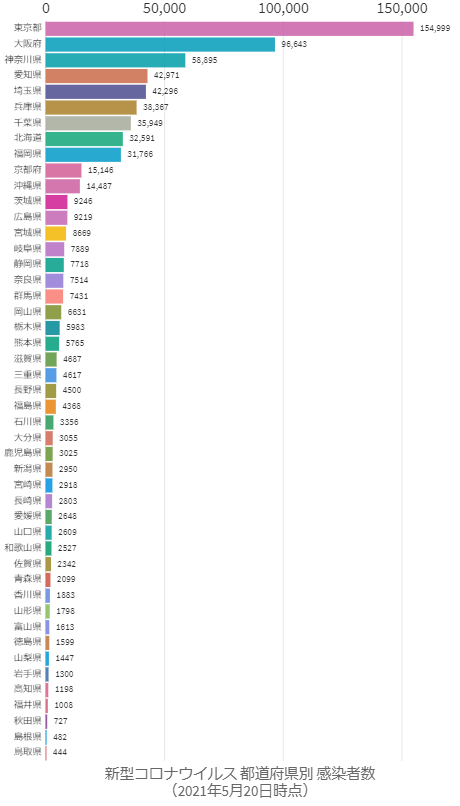 5/21時点　日本経済新聞のチャートで見る世界の感染状況がいいみたいですhttps://vdata.nikkei.com/newsgraphics/coronavirus-chart-list/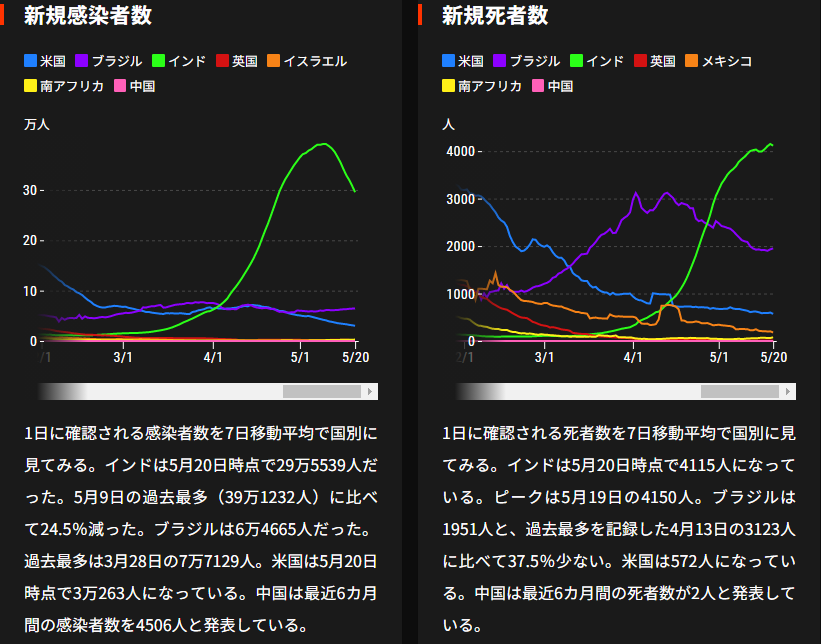 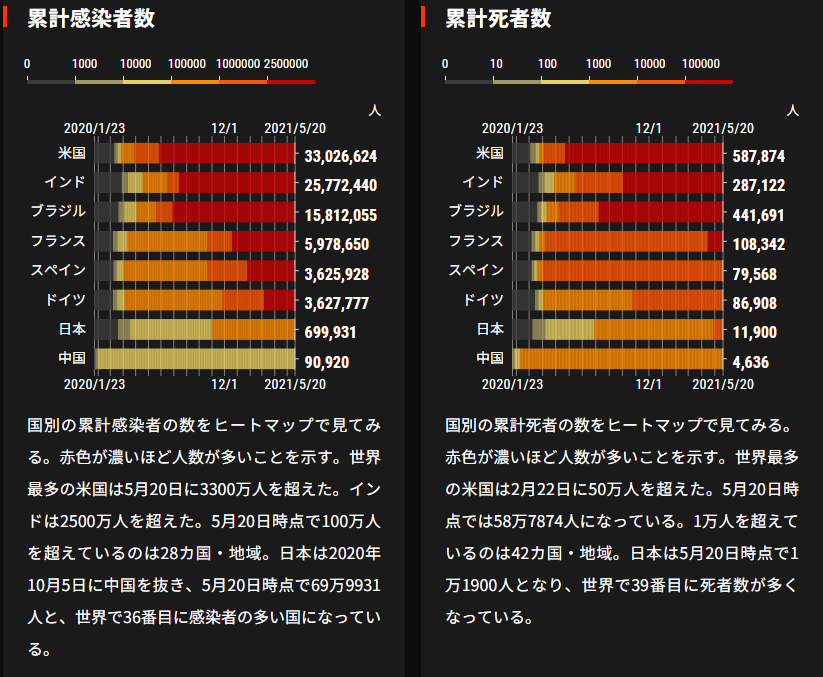 目次ページ食科協関係　事業経過2-32　厚生労働省関係3-53　食品安全委員会関係5-84　農水省関係8-95　消費者庁関連　リコール情報9-116　食中毒・感染症　細菌性食中毒→ウイルス性食中毒→寄生虫→自然毒各項目発生順で記載　菌種については月により掲載位置が変動しています感染症、違反品の回収11-18７　新型コロナウイルス関連情報18-28今回推移前回平均値平均値663,859 698,264 126,216,142 0.5532%55.3229 今回推移前回人口順位都道府県感染者数
左前回・右今回感染者数
左前回・右今回H2/4/1人口感染率一万人あたり感染者数1→11東京都150,071 154,999 13,942,8561.1117%111.1673 2→23大阪府92,796 96,643 8,823,4531.0953%109.5297 3→325沖縄県13,498 14,487 1,454,1840.9962%99.6229 4→47兵庫県36,672 38,367 5,463,6090.7022%70.2228 5→52神奈川県56,909 58,895 9,200,1660.6402%64.0151 6→69福岡県28,744 31,766 5,110,1130.6216%62.1630 7↗108北海道28,752 32,591 5,248,5520.6210%62.0952 8↗913京都府14,232 15,146 2,583,1400.5863%58.6341 9↘85埼玉県40,837 42,296 7,337,3300.5764%57.6449 10↘76千葉県35,043 35,949 6,279,0260.5725%57.2525 11→1129奈良県7,089 7,514 1,331,3300.5644%56.4398 12→124愛知県39,057 39,057 7,552,8730.5171%51.7114 13↗1517岐阜県7,028 7,889 1,988,9310.3966%39.6645 14→1419群馬県7,037 7,431 1,937,6260.3835%38.3511 15↘1314宮城県8,457 8,669 2,303,1600.3764%37.6396 16↗1820岡山県5,614 6,631 1,891,3460.3506%35.0597 17↘1626滋賀県4,361 4,687 1,413,9590.3315%33.1481 18↗2023熊本県5,116 5,765 1,746,7400.3300%33.0043 19↗2112広島県7,734 9,219 2,807,9870.3283%32.8313 20↘1711茨城県8,817 9,246 2,868,0410.3224%32.2380 21↘1918栃木県5,731 5,983 1,942,3120.3080%30.8035 22→2233石川県3,084 3,356 1,137,1810.2951%29.5116 23↗2441佐賀県2,127 2,342 814,2110.2876%28.7640 24↘2340和歌山県2,442 2,527 923,7210.2736%27.3567 25→2536宮崎県2,728 2,918 1,072,0770.2722%27.2182 26↗2734大分県2,666 3,055 1,134,4310.2693%26.9298 27↘2622三重県4,310 4,617 1,779,7700.2594%25.9416 28→2821福島県4,114 4,368 1,847,9500.2364%23.6370 29↗3016長野県4,228 4,500 2,049,0230.2196%21.9617 30↘2944徳島県1,542 1,599 728,6330.2195%21.9452 31↗3210静岡県7,168 7,718 3,639,2260.2121%21.2078 32↘3130長崎県2,649 2,803 1,325,2050.2115%21.1514 33→3328愛媛県2,587 2,648 1,338,8110.1978%19.7787 34→3439香川県1,711 1,883 956,0690.1970%19.6952 35↗3727山口県2,279 2,609 1,355,4950.1925%19.2476 36↘3524鹿児島県2,762 3,025 1,599,9840.1891%18.9064 37↘3642山梨県1,376 1,447 812,0560.1782%17.8190 38→3845高知県1,139 1,198 697,6740.1717%17.1713 39↗4031青森県1,895 2,099 1,246,1380.1684%16.8440 40↘3935山形県1,659 1,798 1,077,0570.1669%16.6936 41→4137富山県1,451 1,613 1,042,9980.1547%15.4650 42↗4315新潟県2,743 2,950 2,222,0040.1328%13.2763 43↘4243福井県972 1,008 767,7420.1313%13.1294 44→4432岩手県1,154 1,300 1,226,4300.1060%10.5999 45→4547鳥取県422 444 555,6630.0799%7.9905 46→4638秋田県650 727 965,9680.0753%7.5261 47→4746島根県406 482 673,8910.0715%7.1525 